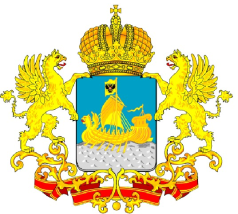 ДЕПАРТАМЕНТ ГОСУДАРСТВЕННОГО РЕГУЛИРОВАНИЯ ЦЕН И ТАРИФОВКОСТРОМСКОЙ ОБЛАСТИП О С Т А Н О В Л Е Н И Еот «  10 » сентября 2013 года	              		              	№ 13/	199Об установлении тарифов на питьевую воду для ООО «Водоресурс» г.п.п. Сусанино на 2014 г.В соответствии с Федеральным законом от 7 декабря 2011 года № 416-ФЗ «О водоснабжении и водоотведении», постановлением Правительства Российской Федерации от 13 мая 2013 года № 406 «О государственном регулировании тарифов в сфере водоснабжения и водоотведения», постановлением администрации Костромской области от 31 июля 2012 года № 313-а «О департаменте государственного регулирования цен и тарифов Костромской области», 	департамент государственного регулирования цен и тарифов Костромской области ПОСТАНОВЛЯЕТ:Установить тарифы на питьевую воду для ООО «Водоресурс» г.п.п. Сусанино в следующем размере:Тарифы на питьевую воду для ООО «Водоресурс» г.п.п. Сусанино налогом на добавленную стоимость не облагаются в соответствии с главой 26.2 части второй Налогового кодекса Российской Федерации.Признать утратившим силу постановление департамента государственного регулирования цен и тарифов Костромской области  от 22 ноября 2012 года № 12/304 «Об установлении тарифа на холодную воду для ООО «Водоресурс» г.п.п. Сусанино».Настоящее постановление подлежит официальному опубликованию и вступает в силу с 1 января 2014 года.Директор департамента						И.Ю. СолдатоваКатегория потребителейЕд.изм.с 01.01.2014 по 30.06.2014 г.с 01.07.2014 по 31.12.2014 г.Питьевая водаНаселение руб./куб.м38,6039,68Бюджетные и прочие потребителируб./куб.м38,6039,68